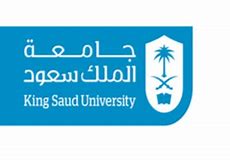 أقسام العلوم والدراسات الطبية         كلية العلوم  رقم الملف: (                  ) أقسام العلوم والدراسات الطبية         كلية العلوم  رقم الملف: (                  ) أقسام العلوم والدراسات الطبية         كلية العلوم  رقم الملف: (                  ) أقسام العلوم والدراسات الطبية         كلية العلوم  رقم الملف: (                  ) أقسام العلوم والدراسات الطبية         كلية العلوم  رقم الملف: (                  ) أقسام العلوم والدراسات الطبية         كلية العلوم  رقم الملف: (                  ) أقسام العلوم والدراسات الطبية         كلية العلوم  رقم الملف: (                  ) أقسام العلوم والدراسات الطبية         كلية العلوم  رقم الملف: (                  ) أقسام العلوم والدراسات الطبية         كلية العلوم  رقم الملف: (                  )                الرقم:               الرقم:               الرقم:               الرقم:               الرقم:               الرقم:               الرقم:               الرقم:               الرقم:               الرقم:               الرقم:               الرقم:               الرقم:               الرقم:               الرقم:               الرقم:               الرقم:               الرقم:               الرقم:               الرقم:               الرقم:أقسام العلوم والدراسات الطبية         كلية العلوم  رقم الملف: (                  ) أقسام العلوم والدراسات الطبية         كلية العلوم  رقم الملف: (                  ) أقسام العلوم والدراسات الطبية         كلية العلوم  رقم الملف: (                  ) أقسام العلوم والدراسات الطبية         كلية العلوم  رقم الملف: (                  ) أقسام العلوم والدراسات الطبية         كلية العلوم  رقم الملف: (                  ) أقسام العلوم والدراسات الطبية         كلية العلوم  رقم الملف: (                  ) أقسام العلوم والدراسات الطبية         كلية العلوم  رقم الملف: (                  ) أقسام العلوم والدراسات الطبية         كلية العلوم  رقم الملف: (                  ) أقسام العلوم والدراسات الطبية         كلية العلوم  رقم الملف: (                  )                التاريخ:               التاريخ:               التاريخ:               التاريخ:               التاريخ:               التاريخ:               التاريخ:               التاريخ:               التاريخ:               التاريخ:               التاريخ:               التاريخ:               التاريخ:               التاريخ:               التاريخ:               التاريخ:               التاريخ:               التاريخ:               التاريخ:               التاريخ:               التاريخ:أقسام العلوم والدراسات الطبية         كلية العلوم  رقم الملف: (                  ) أقسام العلوم والدراسات الطبية         كلية العلوم  رقم الملف: (                  ) أقسام العلوم والدراسات الطبية         كلية العلوم  رقم الملف: (                  ) أقسام العلوم والدراسات الطبية         كلية العلوم  رقم الملف: (                  ) أقسام العلوم والدراسات الطبية         كلية العلوم  رقم الملف: (                  ) أقسام العلوم والدراسات الطبية         كلية العلوم  رقم الملف: (                  ) أقسام العلوم والدراسات الطبية         كلية العلوم  رقم الملف: (                  ) أقسام العلوم والدراسات الطبية         كلية العلوم  رقم الملف: (                  ) أقسام العلوم والدراسات الطبية         كلية العلوم  رقم الملف: (                  )                الموافق:               الموافق:               الموافق:               الموافق:               الموافق:               الموافق:               الموافق:               الموافق:               الموافق:               الموافق:               الموافق:               الموافق:               الموافق:               الموافق:               الموافق:               الموافق:               الموافق:               الموافق:               الموافق:               الموافق:               الموافق:موظفموظفموظفموظفمستخدممستخدممستخدممستخدمعامـــلعامـــلعامـــلعامـــلمتعـاقدمتعـاقدمتعـاقدمتعـاقدمتعـاقدمتعـاقدمتعـاقدأولاً:   الطلب المقدم من طالب الإجازة.أولاً:   الطلب المقدم من طالب الإجازة.أولاً:   الطلب المقدم من طالب الإجازة.أولاً:   الطلب المقدم من طالب الإجازة.أولاً:   الطلب المقدم من طالب الإجازة.أولاً:   الطلب المقدم من طالب الإجازة.أولاً:   الطلب المقدم من طالب الإجازة.أولاً:   الطلب المقدم من طالب الإجازة.أولاً:   الطلب المقدم من طالب الإجازة.أولاً:   الطلب المقدم من طالب الإجازة.أولاً:   الطلب المقدم من طالب الإجازة.أولاً:   الطلب المقدم من طالب الإجازة.أولاً:   الطلب المقدم من طالب الإجازة.أولاً:   الطلب المقدم من طالب الإجازة.أولاً:   الطلب المقدم من طالب الإجازة.أولاً:   الطلب المقدم من طالب الإجازة.أولاً:   الطلب المقدم من طالب الإجازة.أولاً:   الطلب المقدم من طالب الإجازة.أولاً:   الطلب المقدم من طالب الإجازة.أولاً:   الطلب المقدم من طالب الإجازة.أولاً:   الطلب المقدم من طالب الإجازة.أولاً:   الطلب المقدم من طالب الإجازة.أولاً:   الطلب المقدم من طالب الإجازة.أولاً:   الطلب المقدم من طالب الإجازة.أولاً:   الطلب المقدم من طالب الإجازة.أولاً:   الطلب المقدم من طالب الإجازة.أولاً:   الطلب المقدم من طالب الإجازة.أولاً:   الطلب المقدم من طالب الإجازة.أولاً:   الطلب المقدم من طالب الإجازة.أولاً:   الطلب المقدم من طالب الإجازة.أولاً:   الطلب المقدم من طالب الإجازة.أولاً:   الطلب المقدم من طالب الإجازة.أولاً:   الطلب المقدم من طالب الإجازة.أولاً:   الطلب المقدم من طالب الإجازة.أولاً:   الطلب المقدم من طالب الإجازة.أولاً:   الطلب المقدم من طالب الإجازة.أولاً:   الطلب المقدم من طالب الإجازة.أولاً:   الطلب المقدم من طالب الإجازة.أولاً:   الطلب المقدم من طالب الإجازة.أولاً:   الطلب المقدم من طالب الإجازة.أولاً:   الطلب المقدم من طالب الإجازة.أولاً:   الطلب المقدم من طالب الإجازة.أولاً:   الطلب المقدم من طالب الإجازة.أولاً:   الطلب المقدم من طالب الإجازة.الاسم الرباعي:الاسم الرباعي:الوظيفة:الوظيفة:الوظيفة:الوظيفة:      المرتبة ورقمها:      المرتبة ورقمها:      المرتبة ورقمها:      المرتبة ورقمها:      المرتبة ورقمها:      المرتبة ورقمها:      المرتبة ورقمها:      المرتبة ورقمها:      المرتبة ورقمها:      المرتبة ورقمها:      المرتبة ورقمها:      المرتبة ورقمها:      المرتبة ورقمها:ارغب الترخيص لي بإجازة : اضطرارية .ارغب الترخيص لي بإجازة : اضطرارية .ارغب الترخيص لي بإجازة : اضطرارية .ارغب الترخيص لي بإجازة : اضطرارية .ارغب الترخيص لي بإجازة : اضطرارية .ارغب الترخيص لي بإجازة : اضطرارية .ارغب الترخيص لي بإجازة : اضطرارية .ارغب الترخيص لي بإجازة : اضطرارية .ارغب الترخيص لي بإجازة : اضطرارية .ارغب الترخيص لي بإجازة : اضطرارية .ارغب الترخيص لي بإجازة : اضطرارية .ارغب الترخيص لي بإجازة : اضطرارية .ارغب الترخيص لي بإجازة : اضطرارية .مدة (      مدة (      مدة (      مدة (      مدة (         يوم    يوم    يوم    يوم )  اعتباراً :)  اعتباراً :)  اعتباراً :)  اعتباراً :)  اعتباراً :  /   /   14هـ   /   /   14هـ   /   /   14هـ   /   /   14هـ   /   /   14هـ   /   /   14هـ   /   /   14هـ   /   /   14هـ   /   /   14هـ   /   /   14هـ   /   /   14هـ   /   /   14هـ   /   /   14هـ   /   /   14هـ   /   /   14هـ   /   /   14هـ   /   /   14هـ التاريخ :  /  //14هــ14هــ14هــالتوقيع:التوقيع:التوقيع:التوقيع:التوقيع:ثانياً:   موافقة الرئيس المباشر.                                                           وقد باشرت عملها  يوم         :  /  /   14هـثانياً:   موافقة الرئيس المباشر.                                                           وقد باشرت عملها  يوم         :  /  /   14هـثانياً:   موافقة الرئيس المباشر.                                                           وقد باشرت عملها  يوم         :  /  /   14هـثانياً:   موافقة الرئيس المباشر.                                                           وقد باشرت عملها  يوم         :  /  /   14هـثانياً:   موافقة الرئيس المباشر.                                                           وقد باشرت عملها  يوم         :  /  /   14هـثانياً:   موافقة الرئيس المباشر.                                                           وقد باشرت عملها  يوم         :  /  /   14هـثانياً:   موافقة الرئيس المباشر.                                                           وقد باشرت عملها  يوم         :  /  /   14هـثانياً:   موافقة الرئيس المباشر.                                                           وقد باشرت عملها  يوم         :  /  /   14هـثانياً:   موافقة الرئيس المباشر.                                                           وقد باشرت عملها  يوم         :  /  /   14هـثانياً:   موافقة الرئيس المباشر.                                                           وقد باشرت عملها  يوم         :  /  /   14هـثانياً:   موافقة الرئيس المباشر.                                                           وقد باشرت عملها  يوم         :  /  /   14هـثانياً:   موافقة الرئيس المباشر.                                                           وقد باشرت عملها  يوم         :  /  /   14هـثانياً:   موافقة الرئيس المباشر.                                                           وقد باشرت عملها  يوم         :  /  /   14هـثانياً:   موافقة الرئيس المباشر.                                                           وقد باشرت عملها  يوم         :  /  /   14هـثانياً:   موافقة الرئيس المباشر.                                                           وقد باشرت عملها  يوم         :  /  /   14هـثانياً:   موافقة الرئيس المباشر.                                                           وقد باشرت عملها  يوم         :  /  /   14هـثانياً:   موافقة الرئيس المباشر.                                                           وقد باشرت عملها  يوم         :  /  /   14هـثانياً:   موافقة الرئيس المباشر.                                                           وقد باشرت عملها  يوم         :  /  /   14هـثانياً:   موافقة الرئيس المباشر.                                                           وقد باشرت عملها  يوم         :  /  /   14هـثانياً:   موافقة الرئيس المباشر.                                                           وقد باشرت عملها  يوم         :  /  /   14هـثانياً:   موافقة الرئيس المباشر.                                                           وقد باشرت عملها  يوم         :  /  /   14هـثانياً:   موافقة الرئيس المباشر.                                                           وقد باشرت عملها  يوم         :  /  /   14هـثانياً:   موافقة الرئيس المباشر.                                                           وقد باشرت عملها  يوم         :  /  /   14هـثانياً:   موافقة الرئيس المباشر.                                                           وقد باشرت عملها  يوم         :  /  /   14هـثانياً:   موافقة الرئيس المباشر.                                                           وقد باشرت عملها  يوم         :  /  /   14هـثانياً:   موافقة الرئيس المباشر.                                                           وقد باشرت عملها  يوم         :  /  /   14هـثانياً:   موافقة الرئيس المباشر.                                                           وقد باشرت عملها  يوم         :  /  /   14هـثانياً:   موافقة الرئيس المباشر.                                                           وقد باشرت عملها  يوم         :  /  /   14هـثانياً:   موافقة الرئيس المباشر.                                                           وقد باشرت عملها  يوم         :  /  /   14هـثانياً:   موافقة الرئيس المباشر.                                                           وقد باشرت عملها  يوم         :  /  /   14هـثانياً:   موافقة الرئيس المباشر.                                                           وقد باشرت عملها  يوم         :  /  /   14هـثانياً:   موافقة الرئيس المباشر.                                                           وقد باشرت عملها  يوم         :  /  /   14هـثانياً:   موافقة الرئيس المباشر.                                                           وقد باشرت عملها  يوم         :  /  /   14هـثانياً:   موافقة الرئيس المباشر.                                                           وقد باشرت عملها  يوم         :  /  /   14هـثانياً:   موافقة الرئيس المباشر.                                                           وقد باشرت عملها  يوم         :  /  /   14هـثانياً:   موافقة الرئيس المباشر.                                                           وقد باشرت عملها  يوم         :  /  /   14هـثانياً:   موافقة الرئيس المباشر.                                                           وقد باشرت عملها  يوم         :  /  /   14هـثانياً:   موافقة الرئيس المباشر.                                                           وقد باشرت عملها  يوم         :  /  /   14هـثانياً:   موافقة الرئيس المباشر.                                                           وقد باشرت عملها  يوم         :  /  /   14هـثانياً:   موافقة الرئيس المباشر.                                                           وقد باشرت عملها  يوم         :  /  /   14هـثانياً:   موافقة الرئيس المباشر.                                                           وقد باشرت عملها  يوم         :  /  /   14هـثانياً:   موافقة الرئيس المباشر.                                                           وقد باشرت عملها  يوم         :  /  /   14هـثانياً:   موافقة الرئيس المباشر.                                                           وقد باشرت عملها  يوم         :  /  /   14هـثانياً:   موافقة الرئيس المباشر.                                                           وقد باشرت عملها  يوم         :  /  /   14هـلا مــانع لدينا من منحه الإجازة المطلوبة إذا كانت مستحقة نظاماً. لا مــانع لدينا من منحه الإجازة المطلوبة إذا كانت مستحقة نظاماً. لا مــانع لدينا من منحه الإجازة المطلوبة إذا كانت مستحقة نظاماً. لا مــانع لدينا من منحه الإجازة المطلوبة إذا كانت مستحقة نظاماً. لا مــانع لدينا من منحه الإجازة المطلوبة إذا كانت مستحقة نظاماً. لا مــانع لدينا من منحه الإجازة المطلوبة إذا كانت مستحقة نظاماً. لا مــانع لدينا من منحه الإجازة المطلوبة إذا كانت مستحقة نظاماً. لا مــانع لدينا من منحه الإجازة المطلوبة إذا كانت مستحقة نظاماً. لا مــانع لدينا من منحه الإجازة المطلوبة إذا كانت مستحقة نظاماً. لا مــانع لدينا من منحه الإجازة المطلوبة إذا كانت مستحقة نظاماً. لا مــانع لدينا من منحه الإجازة المطلوبة إذا كانت مستحقة نظاماً. لا مــانع لدينا من منحه الإجازة المطلوبة إذا كانت مستحقة نظاماً. لا مــانع لدينا من منحه الإجازة المطلوبة إذا كانت مستحقة نظاماً. لا مــانع لدينا من منحه الإجازة المطلوبة إذا كانت مستحقة نظاماً. لا مــانع لدينا من منحه الإجازة المطلوبة إذا كانت مستحقة نظاماً. لا مــانع لدينا من منحه الإجازة المطلوبة إذا كانت مستحقة نظاماً. لا مــانع لدينا من منحه الإجازة المطلوبة إذا كانت مستحقة نظاماً. لا مــانع لدينا من منحه الإجازة المطلوبة إذا كانت مستحقة نظاماً. لا مــانع لدينا من منحه الإجازة المطلوبة إذا كانت مستحقة نظاماً. لا مــانع لدينا من منحه الإجازة المطلوبة إذا كانت مستحقة نظاماً. لا مــانع لدينا من منحه الإجازة المطلوبة إذا كانت مستحقة نظاماً. لا مــانع لدينا من منحه الإجازة المطلوبة إذا كانت مستحقة نظاماً. لا مــانع لدينا من منحه الإجازة المطلوبة إذا كانت مستحقة نظاماً. لا مــانع لدينا من منحه الإجازة المطلوبة إذا كانت مستحقة نظاماً. لا مــانع لدينا من منحه الإجازة المطلوبة إذا كانت مستحقة نظاماً. لا مــانع لدينا من منحه الإجازة المطلوبة إذا كانت مستحقة نظاماً. لا مــانع لدينا من منحه الإجازة المطلوبة إذا كانت مستحقة نظاماً. لا مــانع لدينا من منحه الإجازة المطلوبة إذا كانت مستحقة نظاماً. لا مــانع لدينا من منحه الإجازة المطلوبة إذا كانت مستحقة نظاماً. لا مــانع لدينا من منحه الإجازة المطلوبة إذا كانت مستحقة نظاماً. لا مــانع لدينا من منحه الإجازة المطلوبة إذا كانت مستحقة نظاماً. لا مــانع لدينا من منحه الإجازة المطلوبة إذا كانت مستحقة نظاماً. لا مــانع لدينا من منحه الإجازة المطلوبة إذا كانت مستحقة نظاماً. لا مــانع لدينا من منحه الإجازة المطلوبة إذا كانت مستحقة نظاماً. لا مــانع لدينا من منحه الإجازة المطلوبة إذا كانت مستحقة نظاماً. لا مــانع لدينا من منحه الإجازة المطلوبة إذا كانت مستحقة نظاماً. لا مــانع لدينا من منحه الإجازة المطلوبة إذا كانت مستحقة نظاماً. لا مــانع لدينا من منحه الإجازة المطلوبة إذا كانت مستحقة نظاماً. لا مــانع لدينا من منحه الإجازة المطلوبة إذا كانت مستحقة نظاماً. لا مــانع لدينا من منحه الإجازة المطلوبة إذا كانت مستحقة نظاماً. لا مــانع لدينا من منحه الإجازة المطلوبة إذا كانت مستحقة نظاماً. لا مــانع لدينا من منحه الإجازة المطلوبة إذا كانت مستحقة نظاماً. لا مــانع لدينا من منحه الإجازة المطلوبة إذا كانت مستحقة نظاماً. لا مــانع لدينا من منحه الإجازة المطلوبة إذا كانت مستحقة نظاماً. الوظيفة:      الاسم:           الاسم:           الاسم:           الاسم:     التوقيع:التوقيع:التوقيع:التوقيع:التوقيع:التاريخ :التاريخ :التاريخ :التاريخ :التاريخ :التاريخ :///////14هـ14هـ14هـثالثاً   موافقة صاحب الصلاحية.ثالثاً   موافقة صاحب الصلاحية.ثالثاً   موافقة صاحب الصلاحية.ثالثاً   موافقة صاحب الصلاحية.ثالثاً   موافقة صاحب الصلاحية.ثالثاً   موافقة صاحب الصلاحية.ثالثاً   موافقة صاحب الصلاحية.ثالثاً   موافقة صاحب الصلاحية.ثالثاً   موافقة صاحب الصلاحية.ثالثاً   موافقة صاحب الصلاحية.ثالثاً   موافقة صاحب الصلاحية.ثالثاً   موافقة صاحب الصلاحية.ثالثاً   موافقة صاحب الصلاحية.ثالثاً   موافقة صاحب الصلاحية.ثالثاً   موافقة صاحب الصلاحية.ثالثاً   موافقة صاحب الصلاحية.ثالثاً   موافقة صاحب الصلاحية.ثالثاً   موافقة صاحب الصلاحية.ثالثاً   موافقة صاحب الصلاحية.ثالثاً   موافقة صاحب الصلاحية.ثالثاً   موافقة صاحب الصلاحية.ثالثاً   موافقة صاحب الصلاحية.ثالثاً   موافقة صاحب الصلاحية.ثالثاً   موافقة صاحب الصلاحية.ثالثاً   موافقة صاحب الصلاحية.ثالثاً   موافقة صاحب الصلاحية.ثالثاً   موافقة صاحب الصلاحية.ثالثاً   موافقة صاحب الصلاحية.ثالثاً   موافقة صاحب الصلاحية.ثالثاً   موافقة صاحب الصلاحية.ثالثاً   موافقة صاحب الصلاحية.ثالثاً   موافقة صاحب الصلاحية.ثالثاً   موافقة صاحب الصلاحية.ثالثاً   موافقة صاحب الصلاحية.ثالثاً   موافقة صاحب الصلاحية.ثالثاً   موافقة صاحب الصلاحية.ثالثاً   موافقة صاحب الصلاحية.ثالثاً   موافقة صاحب الصلاحية.ثالثاً   موافقة صاحب الصلاحية.ثالثاً   موافقة صاحب الصلاحية.ثالثاً   موافقة صاحب الصلاحية.ثالثاً   موافقة صاحب الصلاحية.ثالثاً   موافقة صاحب الصلاحية.ثالثاً   موافقة صاحب الصلاحية.الوظيفة:مديرة إدارة كلية العلوممديرة إدارة كلية العلوممديرة إدارة كلية العلوممديرة إدارة كلية العلوممديرة إدارة كلية العلوممديرة إدارة كلية العلوممديرة إدارة كلية العلوممديرة إدارة كلية العلوممديرة إدارة كلية العلومالاسم: أ.غـادة العــــــــــــــليالاسم: أ.غـادة العــــــــــــــليالاسم: أ.غـادة العــــــــــــــليالاسم: أ.غـادة العــــــــــــــليالاسم: أ.غـادة العــــــــــــــليالاسم: أ.غـادة العــــــــــــــليالاسم: أ.غـادة العــــــــــــــليالاسم: أ.غـادة العــــــــــــــليالاسم: أ.غـادة العــــــــــــــليالاسم: أ.غـادة العــــــــــــــليالاسم: أ.غـادة العــــــــــــــليالاسم: أ.غـادة العــــــــــــــليالاسم: أ.غـادة العــــــــــــــليالاسم: أ.غـادة العــــــــــــــليالتوقيع:التوقيع:التوقيع:التوقيع:التوقيع:التوقيع:التوقيع:التوقيع:                        التاريخ                        التاريخ                        التاريخ                        التاريخ                        التاريخ                        التاريخ                        التاريخ                        التاريخ                        التاريخ                        التاريخ/////14هــ14هــ14هــ14هــ